CHAPTER 201MAINE INFORMATION AND ANALYSIS CENTER§1801.  Maine Information and Analysis Center annual reporting requirementThe Department of Public Safety, Maine Information and Analysis Center, a cooperative effort between the Department of Defense, Veterans and Emergency Management, Maine Emergency Management Agency and the State Police, established by executive order of the Governor and referred to in this chapter as "the center," shall report annually in writing by April 1st beginning in 2022 to the joint standing committee of the Legislature having jurisdiction over criminal justice and public safety matters regarding the performance of the center.  The report must include a general narrative about the types of cases, crimes, incidents and reports the center has reviewed and evaluated in a manner that protects personal privacy and the integrity of the work of the center.  The report must include both privacy audits performed in the prior year and de-identified information from those audits regarding the cases, crimes, incidents and reports on which the center worked during the prior year that were reviewed during the audits.  [PL 2021, c. 164, §1 (NEW).]SECTION HISTORYPL 2021, c. 164, §1 (NEW). The State of Maine claims a copyright in its codified statutes. If you intend to republish this material, we require that you include the following disclaimer in your publication:All copyrights and other rights to statutory text are reserved by the State of Maine. The text included in this publication reflects changes made through the First Regular and First Special Session of the 131st Maine Legislature and is current through November 1. 2023
                    . The text is subject to change without notice. It is a version that has not been officially certified by the Secretary of State. Refer to the Maine Revised Statutes Annotated and supplements for certified text.
                The Office of the Revisor of Statutes also requests that you send us one copy of any statutory publication you may produce. Our goal is not to restrict publishing activity, but to keep track of who is publishing what, to identify any needless duplication and to preserve the State's copyright rights.PLEASE NOTE: The Revisor's Office cannot perform research for or provide legal advice or interpretation of Maine law to the public. If you need legal assistance, please contact a qualified attorney.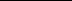 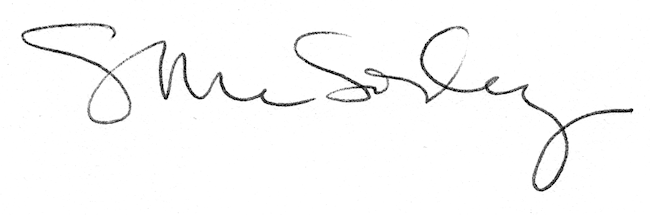 